О внесении изменений в постановление администрации Добровского муниципального района от 03.07.2018г. №509 «Об утверждении административногорегламента «Осуществления муниципального земельного контроля на территории Добровского муниципального района Липецкой области»По результатам проведенного мониторинга, в целях приведения нормативных правовых актов администрации Добровского муниципального района  Липецкой области  в соответствие с действующим законодательством, администрация Добровского муниципального районаПОСТАНОВЛЯЕТ: Внести в постановление администрации Добровского муниципального района Липецкой области от 03.07.2018г. №509 «Об утверждении административного регламента «Осуществления муниципального земельного контроля на территории Добровского муниципального района Липецкой области»»следующие изменения:1. В приложении к постановлению:1.1.пункт 3.1 раздела III«Состав, последовательность и сроки выполнения административных процедур (действий), требования к порядку их выполнения, в том числе особенности выполнения административных процедур (действий) в электронной форме» дополнить подпунктом 6 следующего содержания: «Организация и проведение мероприятий по профилактике нарушений обязательных требований, установленных муниципальными правовыми актами»;1.2.пункт 3.5.7 изложить в следующей редакции: В случае выявления при проведении проверки нарушений юридическим лицом, индивидуальным предпринимателем, гражданином обязательных требований или требований, установленных муниципальными правовыми актами, должностные лица органа муниципального контроля, проводившие проверку, в пределах полномочий, предусмотренных законодательством Российской Федерации, обязаны:1) выдать предписание юридическому лицу, индивидуальному предпринимателю, гражданину об устранении выявленных нарушений с указанием сроков их устранения и о проведении мероприятий по обеспечению соблюдения обязательных требований;2) принять меры по контролю за устранением выявленных нарушений, их предупреждению, предотвращению возможного причинения вреда жизни, здоровью граждан, вреда животным, растениям, окружающей среде, объектам культурного наследия (памятникам истории и культуры) народов Российской Федерации, обеспечению безопасности государства, предупреждению возникновения чрезвычайных ситуаций природного и техногенного характера, а также меры по привлечению лиц, допустивших выявленные нарушения, к ответственности.В течение 15 дней с момента истечения срока устранения нарушения земельного законодательства, установленного предписанием, администрацией района организует проведение внеплановой проверки с целью определения факта устранения указанного нарушения  и проводит в сроки установленные законодательством.В предписании об устранении выявленного нарушения должностным лицом с учетом выявленного правонарушения устанавливается срок, необходимый для устранения нарушения земельного законодательства, который составляет не более шести месяцев.Указанный в предписании срок устранения нарушений может быть продлен на основании ходатайства лица, в отношении которого вынесено предписание об устранении нарушений законодательства, и решения уполномоченного должностного лица органа, осуществляющего муниципальный земельный контроль, в случае наличия документально подтвержденных оснований необходимости продления срока для обеспечения устранения выявленных нарушений в установленном законодательством порядке.По результатам проведенной проверки муниципальным инспектором составляется Акт.В случае выявления в ходепроведения проверки в рамках осуществления муниципального земельного контроля нарушения требований земельного законодательства, за которое законодательством Российской Федерации предусмотрена административная и иная ответственность, администрация района в течение 3 рабочих дней со дня составления Акта проверки направляет копию акта проверки с указанием информации о наличии признаков выявленного нарушения в  муниципальный отдел по Добровскому району Управления Федеральной службы государственной регистрации, кадастра и картографии по Липецкой области.Все составляемые в ходе проверок соблюдения земельного законодательства документы и иную необходимую информацию муниципальный инспектор записывает в книгу проверок соблюдения земельного законодательства.1.3.пункт 3.5.9.дополнить новым абзацем два следующего содержания:«В случае, если по результатам проведенной проверки в рамках осуществления муниципального земельного контроля должностным лицом органа муниципального земельного контроля выявлен факт размещения объекта капитального строительства на земельном участке, на котором не допускается размещение такого объекта в соответствии с разрешенным использованием земельного участка и (или) установленными ограничениями использования земельных участков, указанное лицо в срок не позднее пяти рабочих дней со дня окончания проверки направляет в орган местного самоуправления по месту нахождения данного земельного участка уведомление о выявлении самовольной постройки с приложением документов, подтверждающих указанный факт. Форма уведомления о выявлении самовольной постройки, а также перечень документов, подтверждающих наличие признаков самовольной постройки, установлены приказом Минстроя России от 19.03.2019 N 169/пр "Об утверждении формы уведомления о выявлении самовольной постройки и перечня документов, подтверждающих наличие признаков самовольной постройки". Результаты указанной проверки могут быть обжалованы правообладателем земельного участка в судебном порядке»;1.4.пункт3.6.дополнить новыми абзацами четвертым и пятым следующего содержания;«В случае получения в ходе проведения мероприятий по контролю без взаимодействия с юридическими лицами, индивидуальными предпринимателями указанных в пунктах 3.7.3, 3.7.4 Административного регламента сведений о готовящихся нарушениях или признаках нарушения обязательных требований администрация района направляет юридическому лицу, индивидуальному предпринимателю предостережение о недопустимости нарушения обязательных требований, требований, установленных муниципальными правовыми актами.
Проведение плановых (рейдовых) осмотров относится к мероприятиям по контролю, при проведении которых не требуется взаимодействие с юридическими лицами и индивидуальными предпринимателями.";1.5. дополнить пунктом 3.7. следующего содержания:«3.7.Организация и проведение мероприятий по профилактике нарушений обязательных требований и требований, установленных муниципальнымиправовыми актами.3.7.1.    В целях предупреждения нарушений юридическими лицами и индивидуальными предпринимателями обязательных требований, устранения причин, факторов и условий, способствующих нарушениям обязательных требований и требований, установленных муниципальными правовыми актами, администрация Добровского муниципального района осуществляет мероприятия по профилактике нарушений обязательных требований и требований, установленных муниципальными правовыми актами, в соответствии с ежегодно утверждаемыми администрацией Добровского района программами профилактики нарушений.3.7.2.  В целях профилактики нарушений обязательных требований и требований, установленных муниципальными правовыми актами, администрация района:
- обеспечивает размещение на официальных сайтах в сети "Интернет" для муниципального земельного контроля перечень нормативных правовых актов, в том числе муниципальных правовых актов или их отдельных частей, содержащих обязательные требования, оценка соблюдения которых является предметом муниципального земельного контроля, а также текстов соответствующих нормативных правовых актов;
- осуществляет информирование юридических лиц, индивидуальных предпринимателей, граждан по вопросам соблюдения обязательных требований и требований, установленных муниципальными правовыми актами, в том числе посредством разработки и опубликования руководств по соблюдению обязательных требований и требований, установленных муниципальными правовыми актами, проведения семинаров и конференций, разъяснительной работы в средствах массовой информации и иными способами. В случае изменения обязательных требований и требований, установленных муниципальными правовыми актами, подготавливает и распространяет комментарии о содержании новых нормативных правовых актов, внесенных изменениях в действующие акты, сроках и порядке вступления их в действие, а также рекомендации о проведении необходимых организационных, технических мероприятий, направленных на внедрение и обеспечение соблюдения обязательных требований;
- обеспечивает регулярное (не реже одного раза в год) обобщение практики осуществления муниципального земельного контроля и размещение на официальном сайте в сети "Интернет" соответствующих обобщений, в том числе с указанием наиболее часто встречающихся случаев нарушений обязательных требований и требований, установленных муниципальными правовыми актами, с рекомендациями в отношении мер, которые должны приниматься юридическими лицами, индивидуальными предпринимателями и гражданами в целях недопущения таких нарушений;
- выдает предостережения о недопустимости нарушения обязательных требований в соответствии с частями 5 - 7 статьи 8.2 Федерального закона 294-ФЗ, если иной порядок не установлен федеральным законом.
3.7.3. При условии, что иное не установлено федеральным законом, при наличии у администрации района сведений о готовящихся нарушениях или о признаках нарушений обязательных требований и требований, установленных муниципальными правовыми актами, полученных в ходе реализации мероприятий по контролю, осуществляемых без взаимодействия с юридическими лицами, индивидуальными предпринимателями, либо содержащихся в поступивших обращениях и заявлениях (за исключением обращений и заявлений, авторство которых не подтверждено), информации от органов государственной власти, органов местного самоуправления, из средств массовой информации в случаях, если отсутствуют подтвержденные данные о том, что нарушение обязательных требований, требований, установленных муниципальными правовыми актами, причинило вред жизни, здоровью граждан, вред животным, растениям, окружающей среде, объектам культурного наследия (памятникам истории и культуры) народов Российской Федерации, безопасности государства, а также привело к возникновению чрезвычайных ситуаций природного и техногенного характера либо создало непосредственную угрозу указанных последствий, и если юридическое лицо, индивидуальный предприниматель ранее не привлекались к ответственности за нарушение соответствующих требований, администрация объявляет юридическому лицу, индивидуальному предпринимателю предостережение о недопустимости нарушения обязательных требований и предлагает юридическому лицу, индивидуальному предпринимателю принять меры по обеспечению соблюдения обязательных требований, требований, установленных муниципальными правовыми актами, и уведомить об этом в установленный в таком предостережении срок администрацию района.
3.7.4. Предостережение о недопустимости нарушения обязательных требований должно содержать указания на соответствующие обязательные требования, требования, установленные муниципальными правовыми актами, нормативный правовой акт, их предусматривающий, а также информацию о том, какие конкретно действия (бездействие) юридического лица, индивидуального предпринимателя могут привести или приводят к нарушению этих требований.
3.7.5. Порядок составления и направления предостережения о недопустимости нарушения обязательных требований и требований, установленных муниципальными правовыми актами, подачи юридическим лицом, индивидуальным предпринимателем возражений на такое предостережение и их рассмотрения, порядок уведомления об исполнении такого предостережения осуществляется в соответствии с постановлением Правительства Российской Федерации от 10.02.2017 N 166 "Об утверждении Правил составления и направления предостережения о недопустимости нарушения обязательных требований и требований, установленных муниципальными правовыми актами, подачи юридическим лицом, индивидуальным предпринимателем возражений на такое предостережение и их рассмотрения, уведомления об исполнении такого предостережения".2.Настоящее постановление вступает в силу с момента подписания, подлежит официальному опубликованию и размещению на официальном сайте администрации Добровского муниципального района.3. Контроль за выполнением настоящегопостановления возложить на заместителя главы администрации-начальника отдела сельского хозяйства и развития кооперации Гладышева С.С.Глава администрации Добровскогомуниципального района                                                                  А.А.Попов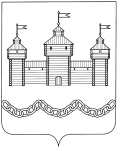 ПОСТАНОВЛЕНИЕАДМИНИСТРАЦИИДОБРОВСКОГОМУНИЦИПАЛЬНОГО РАЙОНА ЛИПЕЦКОЙ ОБЛАСТИПОСТАНОВЛЕНИЕАДМИНИСТРАЦИИДОБРОВСКОГОМУНИЦИПАЛЬНОГО РАЙОНА ЛИПЕЦКОЙ ОБЛАСТИПОСТАНОВЛЕНИЕАДМИНИСТРАЦИИДОБРОВСКОГОМУНИЦИПАЛЬНОГО РАЙОНА ЛИПЕЦКОЙ ОБЛАСТИПОСТАНОВЛЕНИЕАДМИНИСТРАЦИИДОБРОВСКОГОМУНИЦИПАЛЬНОГО РАЙОНА ЛИПЕЦКОЙ ОБЛАСТИс. Доброе№ 